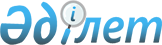 О внесении изменения в постановление акимата Акмолинской области от 22 декабря 2010 года № А-12/499 "Об утверждении перечня автомобильных дорог общего пользования областного значения"Постановление акимата Акмолинской области от 13 июля 2015 года № А-7/333. Зарегистрировано Департаментом юстиции Акмолинской области 20 августа 2015 года № 4950      Примечание РЦПИ.

      В тексте документа сохранена пунктуация и орфография оригинала.

      В соответствии с Законом Республики Казахстан от 17 июля 2001 года «Об автомобильных дорогах» акимат области ПОСТАНОВЛЯЕТ:



      1. Внести в постановление акимата Акмолинской области «Об утверждении перечня автомобильных дорог общего пользования областного значения» от 22 декабря 2010 года № А-12/499 (зарегистрировано в Реестре государственной регистрации нормативных правовых актов № 3382, опубликовано 29 января 2011 года в газетах «Арка ажары» и «Акмолинская правда») следующее изменение:



      перечень автомобильных дорог общего пользования областного значения, утвержденный указанным постановлением изложить в новой редакции согласно приложению к настоящему постановлению.



      2. Контроль за исполнением настоящего постановления возложить на заместителя акима области Нурмулдина Д.Н.



      3. Настоящее постановление вступает в силу со дня государственной регистрации в Департаменте юстиции Акмолинской области и вводится в действие со дня официального опубликования.      Аким области                               С.Кулагин      «СОГЛАСОВАНО»      Председатель Комитета

      автомобильных дорог

      Министерства по

      инвестициям и развитию

      Республики Казахстан                       М.Пшембаев

                 2015 года

Приложение      

к постановлению акимата

Акмолинской области  

от 13 июля 2015    

года № А-7/333    Утвержден      

постановлением акимата

Акмолинской области 

от 22 декабря 2010 

года № А-12/499    

Перечень автомобильных дорог общего пользования областного значения
					© 2012. РГП на ПХВ «Институт законодательства и правовой информации Республики Казахстан» Министерства юстиции Республики Казахстан
				№Индекс автодорогиНаименование автодорогиОбщая протяженность, километр12341KC-1Жалтыр - Макинск122,62KC-2Ерейментау - Павловка-Аршалы120,53KC-3«Екатеринбург-Алматы» - Вячеславский гидроузел село Михайловка144KC-4Жолымбет - Шортанды - Пригородное116,45KC-5Кабанбай-Жангызкудук-Оразак78,66KC-6Новочеркасское - Жантеке119,27KC-7Атбасар - Сочинское97,18KC-8Новый Колутон-Журавлевка-Акколь-Минский200,39KC-9Азат - Степногорск4110KC-10Петровка-Острогорка-Мариновка10811KC-11Балкашино-Шантобе5612KC-12Атбасар-Кийма-«Жаксы-Державинск»8013KC-13Петровка-Кара-Адыр2514KC-14«Кокшетау – Атбасар» - село Веселое2415KC-15Бабатай-Волгодоновка – Береке - Нововладимировка4016KC-16Коргалжын-Сабынды-Арыкты7817KC-17Егиндыколь-Жолан61,318KC-18Державинск - Кумсуат58,219KC-19Жаксы - Державинск14020KC-20Еленовка-Чистополье-Есиль 0-17, 211-2495521KC-21Бузулук-Алматинский5722KC-22Кийма-Терсаккан49,223KC-23подъезд № 2 к городу Атбасару424KC-24подъезд к поселку Аршалы125KC-25Зеленый Мыс-Красный Кордон1026KC-26«Щучинск-Боровое»-Наурызбай Батыр-граница области3327KC-27«Щучинск-Зеренда» - Веденовка3228KC-28Северный обход озера Чебачье2229KC-29Кокшетау-Красный Яр – Симферопольский - Жолдыбай29,130KC-30Степняк-Макинск14,831KC-31«Восточный обход города Астаны» - станция Сарыоба4132KC-32Атбасар-Шуйское-Макеевка3633KC-33«Новочеркасское-Егиндыколь» - Кайнарское5234KC-34подъезд к городу Акколь1,235KC-35Малый Барап-Кордон1436KC-36«Акколь-Азат»-Кайнар1137KC-37Аксу-Бестобе-Изобильное86,138KC-38Валиханово-Койтас5439KC-39Зеренда-Красный Кордон-граница области (5,1 - 41,3)36,240KC-40«Кокшетау-Рузаевка» - Васильковка- «Кокшетау-Петропавловск»2941KC-41Конысбай - Сейфуллино - Кызылсая29,942KC-42Васильковка - Бирлестик1543KC-43село Акылбай - Кызыл Агаш1844KC-44Щучинск – Степняк - Валиханово124,545КС-45подъезд к селу Коргалжын746КС-46Павловка-Каратал53,647КС-47«Акколь-Азат» - Новорыбинка25,148КС-48Подъезд к городу Ерейментау349КС-49Акмол – Воздвиженка – Талапкер2350КС-50Есиль-Свободное-Раздольное3451КС-51Красивое – Ярославка - Раздольное26,652КС-52«Жезказган - Петропавловск» - Донское - Костычево3253КС-53«Кокшетау - Петропавловск» - Алексеевка-граница области21,554КС-54Подъезд к городу Кокшетау (289-293)4ИТОГО:ИТОГО:ИТОГО:2665